«Утверждаю»Заведующая МБДОУ«Ермаковский детский сад № 4»Авдеева Е.В.___________________ ____   __________ 2015 г.Образовательный паспорт кабинета педагога - психологаЛичные данные педагога-психологаПоложение о психологической службеОсновные направления работы психологического кабинета в МБДОУ «Ермаковский детский сад № 4»Документация педагога-психологаПеречень нормативных документов педагога-психологаОснащение психологического кабинетаЛичные данныеПОЛОЖЕНИЕ О ПСИХОЛОГИЧЕСКОЙ СЛУЖБЕ1.ОБЩИЕ ПОЛОЖЕНИЯ1.   Психологическая служба образования является структурной организационной подсистемой системы образования с. Ермаковское в состав которой входят педагоги-психологи муниципальных образовательных учреждений всех типов, в том числе психолого-медико-педагогической комиссии, дошкольных образовательных учреждений, средних общеобразовательных школ, гимназии, лицеев, специальных (коррекционных) школ, вечерней (сменной) школы, центров образования, учреждений дополнительного образования, детского дома.2.   В своей деятельности психологическая служба руководствуется международными актами в области защиты прав детей, законом Российской Федерации «Об образовании», «Положением о службе практической психологии в системе Министерства образования РФ» (.), «Положением о службе практической психологии в системе образования Иркутской области» (.), настоящим Положением.3.    Психологическая служба оказывает содействие образовательному учреждению в создании условий, которые обеспечивают позитивное развитие личности всех участников образовательного процесса развитие творческих способностей воспитанников (учащихся), созданию позитивной мотивации к обучению, а также определению психологических причин нарушения личностного и социального развития и профилактики условий возникновения подобных нарушений.II. ЦЕЛИ И ЗАДАЧИ ПСИХОЛОГИЧЕСКОЙ СЛУЖБЫ1. Цели:содействие администрации и педагогическим коллективам образовательных учреждений всех типов в создании социальной ситуации развития, соответствующей индивидуальности обучающихся, воспитанников и обеспечивающей психологические условия для охраны здоровья и развития личности обучающихся, воспитанников, их родителей (законных представителей), педагогических работников и всех других участников образовательного процесса;оказание помощи обучающимся, воспитанникам образовательных учреждений в определении своих возможностей, исходя из способностей, склонностей, интересов, состояния здоровья;содействие педагогическим работникам, родителям (законным представителям) в воспитании обучающихся и воспитанников, а также формировании у них принципов взаимопомощи, толерантности, милосердия, ответственности и уверенности в себе, способности к активному социальному взаимодействию без ущемления прав и свобод другой личности; содействие в приобретении обучающимися и воспитанниками образовательных учреждений психологических знаний, умений и навыков, необходимых для получения профессии, развития карьеры, достижения успеха в жизни. 2. Задачи:психологический анализ социальной ситуации развития в образовательных учреждениях, выявление основных проблем и определение причин их возникновения, путей и средств их разрешения;содействие личностному и интеллектуальному развитию обучающихся на каждом возрастном этапе развития;формирование у обучающихся способности к самоопределению и саморазвитию;повышение психологической культуры педагогических коллективов и каждого педагога в отдельности, содействие педагогическому коллективу в гармонизации социально-психологического климата в образовательных учреждениях;  психологическое обеспечение образовательных программ с целью адаптации их содержания и способов освоения к интеллектуальным и личностным возможностям и особенностям обучающихся;профилактика и преодоление отклонений в социальном и психологическом здоровье и развитии обучающихся;участие в комплексной психолого-педагогической экспертизе профессиональной деятельности специалистов образовательных учреждений, образовательных программ и проектов, учебно-методических пособий, проводимой по инициативе Департамента образования или отдельных образовательных учреждений; */ участие совместно с Департаментом образования и педагогическими коллективами    образовательных    учреждений    в    подготовке    и    создании    психолого-педагогических условий преемственности в процессе непрерывного образования; содействие распространению и внедрению в практику образовательных учреждений достижений в области отечественной и заной психологии; содействие в обеспечении деятельности педагогических работников образовательных учреждений научно-методическими материалами и разработками в области психологии:психологическое консультирование всех участников образовательного процесса в индивидуальном или групповом режиме.III. СТРУКТУРА ПСИХОЛОГИЧЕСКОЙ СЛУЖБЫСтруктура психологической службы предусматривает административное подчинение по вертикали и состоит из следующих звеньев:Образовательные учреждения различных типов - первичные звенья.Муниципальная психолого-медико-педагогическая комиссия -  координационно-методическое звено ОСНОВНЫЕ НАПРАВЛЕНИЯ ДЕЯТЕЛЬНОСТИ СЛУЖБЫПРАКТИЧЕСКОЙ ПСИХОЛОГИИК основным направлениям деятельности службы относятся:1. Психологическое просвещение — формирование у обучающихся и их родителей, у педагогических работников и руководителей образовательных учреждений потребности в психологических знаниях, желания использовать их в интересах собственного развития; создания условий для полноценного личностного развития и самоопределения учащихся, а также своевременного предупреждения возможных нарушений в становлении личности и развитии интеллекта.2.Психологическая профилактика — предупреждение возникновения явлений дезадаптации обучающихся в образовательных учреждениях, разработка конкретных рекомендаций педагогическим работникам, родителям по оказанию помощи в вопросах воспитания, обучения и развития.3. Психологическая диагностика                углубленное психолого-педагогическое изучение обучающихся на протяжении всего периода обучения, определение индивидуальных особенностей и склонностей личности, ее потенциальных возможностей в процессе обучения и воспитания, в профессиональном самоопределении, а также выявление причин и механизмов нарушений в обучении, развитии, социальной адаптации. Психологическая диагностика проводится как в индивидуальной, так и в групповой формах.4. Психологическая коррекционная и развивающая работа — активное воздействие на процесс формирования личности в детском возрасте и сохранение ее индивидуальности, осуществляемое на основе совместной деятельности психологов, педагогов, дефектологов, логопедов, врачей социальных педагогов и других специалистов; развитие способностей и наклонностей детей по специальным развивающим программам.5. Консультативная деятельность - оказание помощи обучающимся, воспитанникам, их родителям (законным представителям), педагогическим работникам и другим участникам образовательного процесса в вопросах развития, воспитания и обучения посредством специально организованных способов психологического консультирования.6.   Методическая деятельность — оказание психологической и методической помощи педагогическим работникам (участие в семинарах, конференциях, совещаниях, консилиумах, супервизиях и других мероприятиях различного уровня); повышение профессионального уровня через курсы повышения квалификации, работу методических объединений и изучение передового опыта педагогов-психологов; изучение новейшей психологической литературы.ДОКУМЕНТАЦИЯ ПЕДАГОГА-ПСИХОЛОГАЛичные данные педагога-психологаПерспективный план работы на годКалендарный план на месяцЖурнал учета ежедневной работыДиагностическая работаГрупповая коррекционно-развивающая работаИндивидуальная коррекционно-развивающая работаКонсультацииУтверждаюЗаведующая МБДОУ «Ермаковский детский сад № 4»Авдеева Е.В.« ____» __________ 2015 г.Циклограмма педагога-психолога на 0,33 ставкиЗайцевой А.Е.Итого 12, 5 часов:Работа с участниками образовательного процесса – 7 часов.Методическая работа – 5,5 часов.УтверждаюЗаведующая МБДОУ «Ермаковский детский сад № 4»Авдеева Е.В.« ____» __________ 2015 г.Перспективный план работы педагога-психолога на 2015 -2016 учебный годЦель: Сохранение и укрепление психологического здоровья детей, гармоничное развитие в условиях ДОУ.Задачи детского сада:1. Оптимизировать работу по здоровьесбережению через   дифференцированный подход к детям, направленный на укрепление и сохранение физического, интеллектуального и психического здоровья воспитанников, как в условиях детского сада, так и в семье.2. Систематизировать   работу по формированию   познавательно-исследовательской активности дошкольников, через дальнейшее внедрение инновационных методов, способствующих интеллектуальному развитию дошкольников.3. Совершенствовать качество коррекционной работы по развитию речи путем интегрированного сотрудничества педагогов, специалистов детского сада и семьи.4. Активизировать работу педагогов по повышению качества воспитательно–образовательной работы по художественно-эстетическому развитию через интеграцию всех видов деятельности.Задачи педагога – психолога на 2015 – 2016 год:1. Содействовать личностному и интеллектуальному развитию воспитанников на каждом возрастном этапе развития личности.2. Создавать отношения в коллективе, максимально благоприятные для продуктивной работы в ДОУ.3. Повышать уровень психологической культуры всех участников воспитательно-образовательного процесса ДОУ. 
Основные направления работы:1. Диагностическое.2. Коррекционно развивающее.3. Консультативное.4. Просветительское и профилактическое.Формы работы:наблюдениебеседаанкетированиеразвивающие занятиятренингиконсультации.Психодиагностическая деятельностьНОРМАТИВНЫЕ ДОКУМЕНТЫ МЕЖДУНАРОДНОГО,  ФЕДЕРАЛЬНОГО, РЕГИОНАЛЬНОГО, МУНИЦИПАЛЬНОГО УРОВНЯКонвенция о правах ребенка. Принята Генеральной Ассамблеей ООН 20.11.89 и ратифицирована Верховным Советом СССР 13.06.90.Приказ Министерства Образования и Науки Российской Федерации № 655 от 23 ноября 2009 года «Об утверждении и введение в действие федеральных государственных требований к структуре основной общеобразовательной программы дошкольного образования». Федеральный закон "Об основных гарантиях прав ребенка в РФ." Принят Государственной Думой 03.07.98. Одобрен Советом Федерации 09.07.98Закон Российской Федерации № 3266-1 от 10.06.92 "Об образовании" (в  ред. Федерального закона от 13.01.96 №12- ФЗ).Трудовой кодекс Российской Федерации (принят Государственной Думой 21 декабря 2001г. одобрен Советом Федерации 26 декабря 2001г.)Постановление Правительства Российской Федерации от 29 октября 2002 г. № 781 Об утверждении правил исчисления периодов работы, дающей право на досрочное назначение трудовой пенсии.НОРМАТИВНЫЕ ДОКУМЕНТЫ, РЕГЛАМЕНТИРУЮЩИЕ РАБОТУ ПСИХОЛОГАВ СИСТЕМЕ ОБРАЗОВАНИЯОб использовании рабочего времени педагога-психолога образовательного учреждения. Министерство образования Российской Федерации. Инструктивное письмо 24.12.2001 г. № 29/1886-6.Положение о службе практической психологии в системе Министерства  образования Российской Федерации. Утверждено Приказом Министерства образования РФ от 22.10.99 №636.Письмо Министерства образования РФ от 07.04.99 г. N 70/23-16     "О  практике проведения диагностики развития ребенка в системе дошкольного образования.Тарифно-квалификационные характеристики (требования) по должностям работников учреждений образования, объемные показатели по соотнесению учреждений образования к группам по оплате труда руководителей. Утверждены Приказом Минобразования РФ и Госкомитета РФ по высшему образованию от 31.08.95 №463/1268.Психологическое сопровождение педагогоАдаптирующиеся   -   вновь прибывшие, новые пары на группе, помощь по запросу; «Проблемные, конфликтные ситуации» - через индивидуальные консультации, релаксацию, общение и т.д.   по ситуации; Администрация ДОУ - анализ, поиск путей комплексного сопровождения, анализ взаимодействия «команды», помощь по запросу;Организация психологического сопровожденияобразовательного процесса    Основная функция педагога-психолога в детском дошкольном учреждении связана с охраной физического и психического здоровья детей, с созданием условий, которые способствуют их эмоциональному благополучию и обеспечивают свободное и эффективное развитие способностей каждого ребенка.                                                                                                                                                                      В ДОУ разработана система психологического сопровождения педагогического процесса.Психологическое сопровождение детей; Адаптация к условиям ДОУ -    дети раннего возраста, вновь прибывшие  дети, дети с тяжелей формой адаптации, при смене педагогов.                            «Группа риска» - агрессивные, тревожные, гиперактивные, конфликтные дети, неусвоение программы ДОУ.                                                                                 Подготовительная к школе группа - диагностика уровня психологической  готовности детей к школьному обучению. По результатам диагностического \обследования    строится    групповая    и    индивидуальная    коррекционно-               развивающая работа с детьми.                                                                                           Углубленная работа по коммуникативным навыкам   - исследование и коррекция взаимоотношений детей в группе                                                                Дети с индивидуальными проблемами - конфликты в группе, семейная ситуация, развод родителей,   рождение второго ребенка, кризис возрастаПсихологическое сопровождение родителей;Семья детей группы риска - комплексное сопровождение, консультирование, анализ результатов динамической диагностики, ПМПК Семьи будущих первоклассников -   родительские собрания,   обсуждение результатов диагностики, приглашение посетить занятия; Школа  для родителей первоклассников (повышение компетентности родителей при подготовке детей к школе) По взаимодействию с педагогами - решение конфликтных      ситуаций,            профилактика и психологическое просвещение                                                           По индивидуальной проблеме - семейная ситуация, возрастные особенности и т.дКаталог учебно-методической литературы и пособийДиагностический инструментарийСПИСОК ИСПОЛЬЗУЕМЫХ КОРРЕКЦИОННО-РАЗВИВАЮЩИХ  ПРОГРАММСписок игр и развивающих пособийЛото: «Домашние животные»;«Дикие животные»;«Овощи и фрукты»;«Обитатели морей»;«Мои любимые сказки»;«Овощное лото»;«Знаю все профессии»;«Детям о времени».Пазлы       5.1. «Собери по картинке»:«Коровка»;«Тигрёнок»;«Петушок».«Обитатели морей»;«Мальчик и девочка»;«Любимые герои».Игры-мозайки:        a)Асооциации;        b) Чей домик;        c) Цвета;        d)Цифры;        e) Волшебные сказки;        f) Большая мозаика  в коробке.     4.Настольные развивающие игры:                   a) «Кто где?»;                   b) «Карандашики»;                   c) «Времена года»;                   d) «Контуры»;                   e) «Контрасты»;                   f) «Профессии».                   g) «На что это похоже»;                   j) «Найди четвёртый лишний»;                   i) «Развиваем внимание»;                   k) «Логические пары»;                   l) «Объедини и назови»;                   m) «Противоположности»;                   n) «Ассоциации и воображение»;                   o) «Двойняшки»;                   p) «Знаю все профессии»;                   q) «Театр настроения»;                   r) «Найди различия»;                   s) «Назови одним словом».             4.1 Развивающая игра «4 сезона»:                   t) «Лето»;                   u) «Зима»;                   v) «Осень»;                   w) «Весна»;5.«Развитие внимания» (12 весёлых игр для дошкольников).     6. Развитие воображения «Умные сказки».     7. Пособия на развитие мелкой моторики:            a) «Солнышко»;          b) «Ёжик»;         c) «Набор в деревянной коробке».     8. Трафарет-раскраска:            a) «Транспорт»;            b) «Фрукты и ягоды»;            c)  «Овощи»;            d)  «Лесные звери».Паспорт подготовилаПедагог-психолог МБДОУ «ДСКВ №84» Загарских Д.А.________________ Подпись«    » __________ 2012 год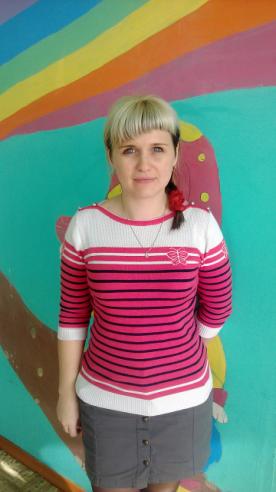 Ф.И.О. педагога-психологаЗайцева Алена ЕвгеньевнаПедагогический стаж общ./ в данном учреждении -5/1Образование -КГПУ им. В.П. Астафьева, 2010 г.Специальность -Педагог-психологКвалицикация -8 разрядДень неделиВремяСодержание работыПонедельник8.00-8.30Подготовка к индивидуальной работе с детьмиПонедельник8.30-9.30Индивидуальная работа с детьмиПонедельник9.30-10.30коррекционно-развивающие занятия с детьмиПонедельник11.00-12.00Обработка, анализ и обобщение полученных результатовВторник8.00-8.30Подготовка к подгрупповой работе с детьмиВторник8.30-9.30Подгрупповая работа с детьмиВторник9.30-10.30коррекционно-развивающие занятия с детьмиВторник11.00-12.00Обработка, анализ и обобщение полученных результатовСреда14.30-15.00Подготовка к консультационной работе с педагогическими работниками и родителями детейСреда15.00-16.00Консультационная работа с педагогическими работниками и родителями детейСреда16.30-17.00Обработка, анализ и обобщение полученных результатовПятница 8.00-8.30Подготовка к индивидуальной и подгрупповой работе с детьмиПятница 8.30-9.30Индивидуальная и подгрупповая работа с детьмиПятница 9.30-10.30Коррекционно-развивающие занятия с детьмиПятница 11.00-12.00Обработка, анализ и обобщение полученных результатовКатегорииСодержание работыГруппыСрокивыполненияРабота с детьми1. Диагностика нервно-психического развития.  2. Диагностика интеллектуального развития. (Методика С.Д.Забрамная).3. Диагностика личностных особенностей детей. (Самооценка О.В.Хухлаева).4. Диагностика уровня   психологической готовности детей к обучению в школе. (Тест Керна-Йирасика, методика М.Семаго).5. Диагностика эмоциональной сферы.(Методика Л.П.Стрелковой).6. Изучение психологических особенностей детей, при использование психолого-диагностических методик: наблюдение, тестирование, анкетирование, опрос, беседа и другие. младшаяПодготови-тельная, старшаяПодготови-тельнаяСтаршая, подготови-тельнаяПо запросу родителей, педагоговСентябрь –ОктябрьСентябрьДекабрьМайЯнварьОктябрьМайОктябрьАпрельВ течение годаРабота с педагогами1. Анкета «Психологический климат в коллективе».2. Психодиагностика личности педагога.3. Психодиагностика педагогического коллектива.Все сотрудникиПо запросуПо запросу администра-цииСентябрьОктябрьВ течение годаВ течение годаРабота с родителями1. Анкетирование родителей, вновь прибывших детей.2. Анкета «Ваш ребёнок скоро станет школьником».4. Анкетирование «Удовлетворённость работой ДОУ».5. Диагностика. младшаяПодготови-тельнаяПо запросу родителей, педагогов, администра-цииСентябрьФевральАпрельМайВ течение годаКоррекционно-развивающая работаКоррекционно-развивающая работаКоррекционно-развивающая работаКоррекционно-развивающая работаРабота с детьми1. Психологическое сопровождение процесса адаптации. (А.С. Роньжина).2. Коррекционно-развивающие занятия по развитию познавательной сферы (В.Л. Шарохина, Л.И. Катаева).3. Коррекционно-развивающие занятия по эмоционально-волевой сфере. (Авторизованная программа «В стране эмоций).4. Индивидуальные развивающие занятия с «трудными» детьми, в сфере общения и поведения (Р.Р.Калинина).5. Индивидуальные развивающие занятия с детьми.младшаясредняяСтаршая, под-готовительнаяИндивидуаль-ноИндивидуаль-ноПо запросу родителей, педагогов.В течение годаВ течение года1 раз в неделюНоябрь-АпрельВ течение года, согласно циклограм-мыВ течение года, согласно циклограм-мыВ течение годаРабота с педагогами1. Занятия по развитию рефлексии.Все сотрудникиВ течение годаРабота с родителями1. Курс–занятий с родителями будущих первоклассников «Школа первоклассных родителей», в форме деловой игры: «Что такое психологическая готовность к школе?», «Мотивационная готовность», «Интеллектуальная готовность».2. Психолого-педагогические встречи «В детский сад с мамой».СентябрьДекабрьМай  Октябрь  2 встречиКонсультированиеКонсультированиеКонсультированиеКонсультированиеРабота с педагогами1. Консультации по вопросам адаптации детей к детском саду.2. Консультации по результатам психодиагностики.3. «Эмоциональное благополучие ребенка в детском саду»4. Консультации по проблемам обучения, воспитания, развития детей и личным вопросам.По запросуВсе сотрудникиВсе сотрудникиИндивидуальноВ течение годаВ течение годаСентябрьДекабрьМай НоябрьФевральВ течение годаРабота с родителями1. Беседы-консультации с родителями вновь поступивших детей.2. Групповая консультация «Роль родителей в процессе адаптации».3. Консультация «Основныенаправления деятельности взрослых всемье» (познавательное развитие).4. Индивидуальные консультации родителей по различным проблемам психологического содержания.5. Консультации с родителями по результатам диагностики интеллектуального, психического развития и эмоциональной сферы.Индивидуально1-я младшаяИнформа-ционный стендИндивидуальноИндивидуальноИюль-августВ течение годаСентябрьДекабрьВ течение годаВ течение годаКонсультационный пункт для родителей, дети которых не посещают детский сад«Психолого-педагогическая поддержка родителей в воспитание детей».  ИндивидуальноВ течение годаПсихопрофилактическая работаПсихопрофилактическая работаПсихопрофилактическая работаПсихопрофилактическая работаРабота с педагогами1. Дискуссия «Психолого-педагогическое сопровождение профессиональной деятельности педагогических работников ДОУ»2. Практический семинар «Способы выхода из конфликтныхситуаций в работе с семьёй»3. Тренинг для релаксации и снятия напряжения у сотрудников.4. Участие в семинарах, педагогических советах, проводимых в ДОУ.Все педагогиВсе сотрудникиВсе сотрудникиСентябрьНоябрьДекабрьМартСогласно годовому плану ДОУРабота с родителямиРодительский лекторий:1. «Психологические особенности детей дошкольного возраста».2. «Маленький человек в новой среде» (проблема адаптации). 3. «Капризы и упрямства детей дошкольного возраста».4. «Готовность к школе».Во всех возрастных группах младшая младшаяПодготови-тельнаяСентябрьОктябрьОктябрьНоябрьМайЯнварь-Февраль1 раз в неделюПсихопросвещениеПсихопросвещениеПсихопросвещениеПсихопросвещениеРабота с педагогами1. Оформление информационно-просветительской папки для воспитателей всех групп «Страничка психолога».Все сотрудникиВ течение годаРабота с родителями1. Оформление стенда «Советы психолога» и групповые родительские уголки по темам:«Как сделать период адаптации малыша к новым условиям наиболее мягким? Как вести себя родителям, что стоит объяснить малышу заранее?»«Как бороться с детской истерикой»« Как правильно хвалить ребенка»«Ребёнок у экрана»«Как родителям помочь застенчивому ребенку»«Ребёнок с синдромом гиперактивности»«Агрессивный ребёнок»«Возрастные кризисы 3-х и 7-ми лет»«Скоро в школу».2. Составление и распространение памяток и рекомендаций. младшаяВсе группыПо запросуСентябрьОктябрьНоябрьДекабрьЯнварьФевральМартАпрельМайВ течение годаОрганизационно-методическая работаОрганизационно-методическая работаОрганизационно-методическая работаОрганизационно-методическая работа1. Участие в конкурсах ДОУ и района.2. Планирование деятельности, ведение отчётной документации.3. Посещение и выступление на районных методических объединениях.4. Выступление на педсоветах.5. Выступление на родительских собраниях.6. Подготовка материалов на информационные стенды.    7. Разработка рекомендаций, памяток и буклетов.   8. Обобщение результатов обследований, составление таблиц, бланков.   9. Подготовка   и размещение информационного материала на интернет-сайт дошкольного учреждения.      10. Формирование и оптимизация банка методик и литературы по детской психологии.11. Оптимизация развивающей среды в сенсорной комнате.12. Разработка индивидуальных коррекционно-развивающих программ.В течениегодаЕжедневноСогласно   годового плана РУОСогласно годового плана ДОУВ течение годаВ течение годаВ течение годаВ течение годаВ течение годаВ течение годаВ течение годаВ течение годаВ течение года№ п\пНазвание авторГод издания«Развитие восприятия у детей (форма, цвет, звук)Т.В. Башаева- Я: «Академия развития»,1998«Тренинг коммуникации»М.Кипнис- «Ось-89», 2005«А может быть это?..»Н.Майданник- Н.: «Сиб.ун. изд-во», 2009«Коммуникативные способности и социализация детей»С.В.КоноваленкоМ: «Гном и Д», 2001«Психология развиващей и коррекционной работы с дошкольниками»М.В.ЕрмолаеваМ: НПО «Модэк»,1998«Давайте поиграем!»И.А.ПазухинСп-б.: «Детство», 2010«28 законов воспитания: как желательно и нежелательно поступать родителям»А.БарканМ: «АСТ»,2009«Практикум для детского психолога»Г.А.Широкова- Ростов н\Д:Феникс, 2011«Неврозы у детей»А.И.ЗахаровСп-б.: «Дельта», 2010«Ночные и дневные страхи у детей»А.И.ЗахаровСп-б.: «Речь», 2011«Ребёнок до рождения»А.И.ЗахаровСп-б.: «Союз», 1998«Дети раннего возраста»К.Л.ПечораМ: «Просвещение», 1986.«Искусство психологического консультирования»Р.Мэй-  М: Класс, 1994.«Разговор с родителями»Д.В. Винникот-  М: Класс, 1994.«Соционика для родителей»А.В. ПоляковаМ: «Аст», 2009«Работа с детьми – источник удовольствия»Е.В.ШитоваМ:»Панорама», 2006«Учимся общаться с ребёнком»В.А. ПетровскийМ: «Просвещение», 1994.«Готовность к школе и эмоциональный интеллект»В.Загвоздкин- М: «Чистые пруды», 2008«Тропинка к счастливой семье»Е.И.ЖдакаеваСп-б.: «Речь», 2011«Психолог на родительском собрании»М.Ю.ЧибисоваМ: «Генезис», 2009«Что нужно знать родителям будущих первоклассниковГ.Б.МонинаСп-б.: «Речь», 2008Шпаргалка для родителейЕ.ЛютоваСп-б.: «Речь», 2007Одарённый ребёнокВ.С.ЮркевичМ: «Просвещение», 1996.ПМПК в ДОУ: Организация работыЕ.В.КаралашвилиМ: «Сфера», 2006Психокоррекция детейС.А. ИгумновМ: «Речь», 2000От игры к самовоспитаниюШмаков С.А.М: «Новая школа», 1995.Психологическая служба в системе современного образованияЕ.В.Фалунина, Е.В.МирошниченкоБратск, БрГУ, 2007Психолог в ДОУ: методические рекомендацииТ.Е.ЛаврентьеваМ: «Гном и Д», 2004«Психодиагностика»Р.С. НемовМ: «Владос», 2004«Общие основы психологии»Р.С. НемовМ: «Владос», 2005«Психология образования»Р.С. НемовМ: «Владос», 2005«Практическая психология»Р.С. НемовМ: «Владос», 2005«Основы общей психологии»С.Л.РубинштейнСП-б:»Питер», 2009«Справочник по психологии и психиатрии»С.Ю.ЦиркинСП-б:»Питер», 2009«Я работаю психологом»И.В. ДубровинаМ: «Сфера», 1999Ребёнок играет: от рождения до годаМ. СигалСп-Б: «Питер», 1996Ребёнок играет: от года до двухМ. СигалСп-Б: «Питер», 1996Ребёнок играет: от двух до трёхМ. СигалСп-Б: «Питер», 1996Ребёнок играет: от трёх до пятиМ. СигалСп-Б: «Питер», 1996«Развиваем детей раннего возрастаК.Л. ПечораМ: «Сфера», 2012«Психология тревожности»А.М. ПрихожанСп-б: «Питер»,2009«Шесть шляп мышления»Э. де БоноСп-б: «Питер»,1997«Искусство помнить и забывать»Д. ЛаппСп-б: «Питер»,2005Магия памятиИ.Ю.МатюгинМ: «Сталкер», 2005«Развивающие игры для дошкольников»А.С.ГалановМ: «АСТ», 2005«Лучшие игры для дошкольников»Д.ПоповаСп-б: «Питер», 2010«Психология для малышей»И.В.ВачковМ: «Педагогика-пресс», 1996№ п/пНазвание методикиАвтор  методикиГод изданияИздательство (литературный источник)Диагностика развития высших  психических функций и интеллектуальных способностейДиагностика развития высших  психических функций и интеллектуальных способностейДиагностика развития высших  психических функций и интеллектуальных способностейДиагностика развития высших  психических функций и интеллектуальных способностейДиагностика развития высших  психических функций и интеллектуальных способностей1Разрезные картинкиУсанова О.Н.1970Лаврентьева Т.В. Психолог в ДОУ. – М.: «Гном и Д», 20042РыбкаХолмовская В.В.Психолог в детском дошкольном учреждении: Методические рекомендации к практической деятельности под ред. Лаврентьевой Т.В. – М.: Новая школа, 1996 г.3Свободная классификацияВейгльВыгодский Л.С. ГольдштейнШирерЗейгарник Б.В.1927193419411970Психолог в детском дошкольном учреждении: Методические рекомендации к практической деятельности под ред. Лаврентьевой Т.В. – М.: Новая школа, 1996 г.410 словЛурия А.Р.1936Балмандина Л.А. Диагностическая работа в ДОУ: методическое пособие. - Ростов н/Д.: Феникс,20055Исключение предметов («4 лишний»)Савенков А.И.Немов Р.С. «Психодиагностика», -М.: ВЛАДОС, 20016Последователь-ность событийБернштейн  М.С.1970Немов Р.С. «Психодиагностика», -М.: ВЛАДОС, 20017ПиктограммыЛеонтьев А.Н.Лурия А.Р.Херсонский Б.Г.193019621988Балмандина Л.А. Диагностическая работа в ДОУ: методическое пособие. - Ростов н/Д.: Феникс,20058Корректурная пробаЧередникова Т.В.1996Балмандина Л.А. Диагностическая работа в ДОУ: методическое пособие. - Ростов н/Д.: Феникс,20059Рисунок человекаГудинаф Ф.Харрис Д.19261963А.Л.Венгер «Психологические рисуночные тесты», М.: ВЛАДОС-ПРЕСС, 200610Узнавание фигурБернштейн А.Н.1911Альманах психологических тестов – М.:  КСП. 1995 г.11ДомикЭльконин Д.Б.1982Чередникова Т.В. Проверьте развитие ребенка – С-Пб.: Речь, 2007 г.Диагностика мотивационной сферыДиагностика мотивационной сферыДиагностика мотивационной сферыДиагностика мотивационной сферыДиагностика мотивационной сферы1Мотивационная готовность к обучению в школеГинзбург М.Р.1987Балмандина Л.А. Диагностическая работа в ДОУ: методическое пособие. - Ростов н/Д.: Феникс,20052Эксперименталь-ная беседа по определению внутренней позиции школьникаГуткина Н.И.1993Гуткина. Н.И. Диагностическая программа по определению психологической готовности детей 6-7 лет к школьному обучению / Методическое руководство – М.: 1996 г.Диагностика личностных особенностей Диагностика личностных особенностей Диагностика личностных особенностей Диагностика личностных особенностей Диагностика личностных особенностей 1Рисунок семьиКауфман С.1972А.Л.Венгер «Психологические рисуночные тесты», М.: ВЛАДОС-ПРЕСС, 20062Тест тревожностиАменДоркиТиммл1954Костина Л.М. Игровая терапия с тревожными детьми. – СПб.: Речь, 20053Незаконченные предложенияКудрина Г.Я.1992Кудрина Г.Я. Диагностические методы обследования детей дошкольного возраста. – Иркутск,  1992 г.4Несуществующее животноеМаховер К.Дукаревич М.19531987Венгер А.Л. Психологические рисуночные тесты. – М.: Владос-пресс, 2005 г.5Тест «Сказка»Дюсс Л.Десперт1940Журнал «Обруч», 2000 г. № 56Тест «Кактус»ПанфиловаЖурнал «Обруч», 2000 г. № 57ЛесенкаЩур В.Г.1982Чернецкая И.В. Развитие коммуникативных способностей у дошкольников. – Ростов на Дону: Феникс, 2005 г.8.Определение эмоционального отношения к детскому садуЕ.А.Панько, М. Кашляк1997С.В. Велиева «Диагностика психических состояний детей дошкольного возраста». –СПб: Речь, 2005Диагностика развития межличностных отношений в коллективе и семьеДиагностика развития межличностных отношений в коллективе и семьеДиагностика развития межличностных отношений в коллективе и семьеДиагностика развития межличностных отношений в коллективе и семьеДиагностика развития межличностных отношений в коллективе и семье1Два домаВандвик И.Экблад П.1994Психолог в детском дошкольном учреждении: Методические рекомендации к практической деятельности под ред. Лаврентьевой Т.В. – М.: Новая школа, 1996 г.2Социометрия «Секрет»Репина Т.А.Терещук Р.К.1979С.В. Велиева «Диагностика психических состояний детей дошкольного возраста». –СПб: Речь, 20053Методик Рене ЖиляЖиль Р. модификацияГильяшева  И.Н.Игнатьева Н.Д.19591978С.В. Велиева «Диагностика психических состояний детей дошкольного возраста». –СПб: Речь, 2005№Название программыНазвание программыНазвание программыАвтор (ы) программыКем и когда утвержденаИздательство (литературный источник)Познавательное развитиеПознавательное развитиеПознавательное развитиеПознавательное развитиеПознавательное развитиеПознавательное развитиеПознавательное развитиеПознавательное развитие1.1.«Игровая мозаика»«Игровая мозаика»Е.БармошоваЕ.БармошоваЖурнал «Дошкольный психолог», № 1, 20052.2.«Система коррекционно – развивающих занятий по подготовке детей к школе»«Система коррекционно – развивающих занятий по подготовке детей к школе»Ю.В.ОстанковаЮ.В.ОстанковаСистема коррекционно – развивающих занятий по подготовке детей к школе.-Волгоград: Учитель, 20063.3.«Хочу все знать!» «Хочу все знать!» Е.О. СевостьяноваЕ.О. СевостьяноваРазвитие интеллекта детей 5-7лет: Индивидуальные занятия, игры, упражнения. – М.: ТЦ Сфера, 2006Эмоциональное развитиеЭмоциональное развитиеЭмоциональное развитиеЭмоциональное развитиеЭмоциональное развитиеЭмоциональное развитиеЭмоциональное развитиеЭмоциональное развитие4.4.«Коррекция агрессивного поведения»М.Н. Заостровцева, Н.В. ПерешеинаМ.Н. Заостровцева, Н.В. ПерешеинаМ.Н. Заостровцева, Н.В. ПерешеинаАгрессивность дошкольников: коррекция поведения. -М.: ТЦ «Сфера», 20065.5.«Тропинка к своему Я»Хухлаева О.В., Хухлаева О. Е., Первушина И.М.Хухлаева О.В., Хухлаева О. Е., Первушина И.М.Хухлаева О.В., Хухлаева О. Е., Первушина И.М.Тропинка к своему Я: как сохранить психологическое здоровье дошкольников. – М.: Гнезис, 2007Коммуникативное развитиеКоммуникативное развитиеКоммуникативное развитиеКоммуникативное развитиеКоммуникативное развитиеКоммуникативное развитиеКоммуникативное развитиеКоммуникативное развитие7.7.«Коммуникативные способности и социализация детей 5-9 лет»С.В. КоноваленкоС.В. КоноваленкоС.В. КоноваленкоКоммуникативные способности и социализация детей 5-9 лет. - М.: «Издательство Гном и Д», 20018.8.«Путешествие с гномом»Н.И.МонаковаН.И.МонаковаН.И.МонаковаПутешествие с гномом. – С-Пб.: «Речь», 2008Личностное развитиеЛичностное развитиеЛичностное развитиеЛичностное развитиеЛичностное развитиеЛичностное развитиеЛичностное развитиеЛичностное развитие9.9.«Развитие личности дошкольника»Р.Р. КалининаР.Р. КалининаР.Р. КалининаТренинг развития личности дошкольника. - СПб: «Издательство Речь», 2005